  وزارة التعليم العالي والبـحث العلمي  جـــــهاز الإشـــــراف والتقـــويم العلــميدائرة ضمان الجودة والاعتماد الأكاديمي استمارة وصف البرنامج الأكاديمي للكليات والمعاهدللعام الدراسي	2022 - 2021الجامعة   : وارث الانبياء (ع)الكلية /المعهد :  الهندسةالقسم العلمي   : هندسة الطب الحياتيعددالاقسام في الكلية:3 اقسام(هندسة الطب الحياتي ,الهندسة المدنية , هندسة التكييف والتبريد)تاريخ ملء الملف :  19/10/2021دقـق الملف من قبل شعبة ضمان الجودة والأداء الجامعياسم مدير شعبة ضمان الجودة والأداء الجامعي:التاريخ    19 /  10   /  2021               التوقيع	مصادقة السيد العميدوصف البرنامج الأكاديمي APPROVED ELECTIVES:Biostatistics.Endoscopy.Human Body Modeling.Environmental Engineering.Infrared & Thermal Imaging.Modern Medical Equipment.Electromechanical Design.التوقيع : 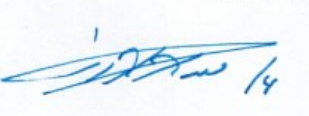 التوقيع :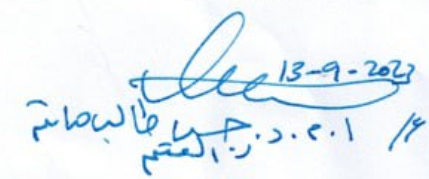 اسم المعاون العلمي: ا.م.د.رؤوف محمد راضي اسم رئيس القسم: أ.د حسين سالم كيطان التاريخ :19/10/2021التاريخ :19/10/2021يوفر وصف البرنامج الأكاديمي هذا  ايجازاً مقتضياً لأهم خصائص البرنامج ومخرجات التعلم المتوقعة من الطالب تحقيقها مبرهناً عما إذا كان قد حقق الاستفادة القصوى من الفرص المتاحة . ويصاحبه وصف لكل مقرر ضمن البرنامجالمؤسسة التعليميةجامعة وارث الانبياءالقسم العلمي / المركز كلية الهندسةاسم البرنامج الأكاديمي او المهنيهندسة الطب الحياتياسم الشهادة النهائية بكالوريوس هندسة الطب الحياتيالنظام الدراسي :سنوي /مقررات/اخرى  الفصليبرنامج الاعتماد المعتمد  محاولة الوصول الى معاييرABETالمؤثرات الخارجية الأخرى وزارة التعليم العالي والبحث العلميتاريخ إعداد الوصف 19/10/2021أهداف البرنامج الأكاديميأهداف البرنامج الأكاديميأ. تخريج الكوادر الهندسية في مجال هندسة الطب الحياتي القادرة على مواجهة كل الصعوبات والمعوقات التي تواجهها أثناء  العمل في القطاعات الصناعية والتكنلوجية من خلال تسليحها بكافة المعلومات والأساسيات والحقائق العلمية التي يحتاجها في  مجال عمله في اختصاص الهندسة الطبية الحيوية.ب. تهيئة الكوادر الفنية والهندسية في اختصاص الهندسة الطبية الحيوية للاطلاع على أهم المستجدات العلمية والتكنلوجية  والسعي للإفادة منها في خدمة المجتمع وتطوير مهارات العمل الجماعي للطلبة.ج. أن يكون الخريج  قادرا على استخدام المبادئ الهندسية لحل المشكلات والمعوقات التي تواجه عمله إضافة الى فهم فلسفة ً التصميم الهندسي ضمن التخصص.أ. تخريج الكوادر الهندسية في مجال هندسة الطب الحياتي القادرة على مواجهة كل الصعوبات والمعوقات التي تواجهها أثناء  العمل في القطاعات الصناعية والتكنلوجية من خلال تسليحها بكافة المعلومات والأساسيات والحقائق العلمية التي يحتاجها في  مجال عمله في اختصاص الهندسة الطبية الحيوية.ب. تهيئة الكوادر الفنية والهندسية في اختصاص الهندسة الطبية الحيوية للاطلاع على أهم المستجدات العلمية والتكنلوجية  والسعي للإفادة منها في خدمة المجتمع وتطوير مهارات العمل الجماعي للطلبة.ج. أن يكون الخريج  قادرا على استخدام المبادئ الهندسية لحل المشكلات والمعوقات التي تواجه عمله إضافة الى فهم فلسفة ً التصميم الهندسي ضمن التخصص. مخرجات البرنامج المطلوبة وطرائق التعليم والتعلم والتقييمأ- الاهداف المعرفية أ.١ .معرفة المبادئ الأساسية للهندسة والعلوم الطبية الحيوية اللازمة لفهم الموضوعات المتقدمة في الهندسة الطبية الحيوية أ.٢ .القدرة على استخدام التقنيات والمهارات والأدوات المفيدة لتصميم المشاريع الطبية الحيوية، والدراسات التجريبية، والممارسة الهندسية أ.٣ .اكتساب المهارات الأساسية التي تؤهله الى إعداد متطلبات تصميم المستشفيات الحديثة والمراكز الصحية والوحدات  الصحية الأخرى.أ.٤ .فهم المسؤولية المهنية والأخلاقية التي تقع على عاتق المهندس الطبي.ب -الاهداف المهاراتية الخاصة بالبرنامج : ب.١ .أن يُلم الطالب على أهم البرمجيات الحاسوبية والرياضية التي تستخدم في مجال تصميم وحل  المشاكل الهندسية  وأسس تطبيقاتها النظريةب.٢ .القدرة على الفهم والتصميم الهندسي في مجالات الهندسة الطبية الحيوية بما في ذلك الجزيئية، الخلوية، والنانوية؛  المواد الحيوية وهندسة الأنسجة؛ هندسة الاجهزة والنظم الطبية، الميكانيك الاحيائي وهندسة إعادة التأهيل؛ البصريات الطبية الحيوية ، نمذجة النظم الفيزيولوجية ، تصميم المستشفيات ومراكز الرعاية الصحية والهندسة الحيوية الحاسوبية  والتصوير الطبي الحيوي. ب.٣ .القدرة على مواكبة التطور العلمي في مجالات الهندسة الطبية الحيوية.ب.٤ .أعداد التصاميم الهندسية وتطوير الأجهزة والمنظومات والمعدات الطبية     طرائق التعليم والتعلم ١ .المحاضرات النظرية.٢ .محاضرات المناقشة Tutorials.٣ .التجارب العملية في المختبرات.٤ .السمنرات العلمية من قبل الطلبة.٥ .مشاريع التخرج.٦ .الزيارات العلمية.     طرائق التقييم أ- الامتحانات التحريرية .ب- الامتحانات السريعة Quiz.ت- كتابة التقارير العلمية.ث- الواجبات البيتية.ح- السمنرات العلمية.ج- لجان مناقشة مشاريع التخرج.ت- الاهداف الوجدانية والقيمية : ت.١ .القدرة على حل المشاكل الهندسية والإدارية بطرق هندسية فعالة .ت.٢ .تنمية روح التعاون والعمل الجماعي بين المهندسين وبين الأطباء لخدمة الصالح العام .ت.٣ .تنمية وتطوير قدرة وقابلية الطالب على التعامل مع التقنيات الحديثة الخاصة بمفردات المقرر .ت.٤ .تنمية وتطوير قدرة الطالب على اتخاذ القرارات الهندسية والإدارية.    طرائق التعليم والتعلم ١.الزيارات العلمية.٢.التجارب المختبرية.٣.السمنرات العلمية.٤.مشاريع التخرج.٥ .محاضرات برنامج الجودة الثقافي للطلبة .   طرائق التقييم أ- تقييم التقارير المختبرية وتقارير الزيارات العلميةب- لجان مناقشة بحوث التخرجد -المهارات العامة والتأهيلية المنقولة (المهارات الأخرى المتعلقة بقابلية التوظيف والتطور الشخصي).١ .تحليل النتائج ومناقشتها والاستعانة بها في عملية التصميم والتقييم٢ .القدرة على عمل التقارير الفنية الهندسية حول نتائج الفحوصات والاختبارات العلمية والقدرة على استنباط النتائج  وتأثيراتها.٣ .مراقبة التعليمات والجودة الخاصة بالقياسات الهندسية الطبية والعمل في المكاتب الاستشارية في مجال تخصصه.٤ .إدارة ملف الأجهزة الطبية ومواصفاتها الفنية. وتقدير احتياجاتها حسب الموقع السكاني للمرفق الصحي لديه إلمام كامل  في نظام السلامة المهنية والجودة والمعايير الدولية الأخرىد -المهارات العامة والتأهيلية المنقولة (المهارات الأخرى المتعلقة بقابلية التوظيف والتطور الشخصي).١ .تحليل النتائج ومناقشتها والاستعانة بها في عملية التصميم والتقييم٢ .القدرة على عمل التقارير الفنية الهندسية حول نتائج الفحوصات والاختبارات العلمية والقدرة على استنباط النتائج  وتأثيراتها.٣ .مراقبة التعليمات والجودة الخاصة بالقياسات الهندسية الطبية والعمل في المكاتب الاستشارية في مجال تخصصه.٤ .إدارة ملف الأجهزة الطبية ومواصفاتها الفنية. وتقدير احتياجاتها حسب الموقع السكاني للمرفق الصحي لديه إلمام كامل  في نظام السلامة المهنية والجودة والمعايير الدولية الأخرىد -المهارات العامة والتأهيلية المنقولة (المهارات الأخرى المتعلقة بقابلية التوظيف والتطور الشخصي).١ .تحليل النتائج ومناقشتها والاستعانة بها في عملية التصميم والتقييم٢ .القدرة على عمل التقارير الفنية الهندسية حول نتائج الفحوصات والاختبارات العلمية والقدرة على استنباط النتائج  وتأثيراتها.٣ .مراقبة التعليمات والجودة الخاصة بالقياسات الهندسية الطبية والعمل في المكاتب الاستشارية في مجال تخصصه.٤ .إدارة ملف الأجهزة الطبية ومواصفاتها الفنية. وتقدير احتياجاتها حسب الموقع السكاني للمرفق الصحي لديه إلمام كامل  في نظام السلامة المهنية والجودة والمعايير الدولية الأخرىد -المهارات العامة والتأهيلية المنقولة (المهارات الأخرى المتعلقة بقابلية التوظيف والتطور الشخصي).١ .تحليل النتائج ومناقشتها والاستعانة بها في عملية التصميم والتقييم٢ .القدرة على عمل التقارير الفنية الهندسية حول نتائج الفحوصات والاختبارات العلمية والقدرة على استنباط النتائج  وتأثيراتها.٣ .مراقبة التعليمات والجودة الخاصة بالقياسات الهندسية الطبية والعمل في المكاتب الاستشارية في مجال تخصصه.٤ .إدارة ملف الأجهزة الطبية ومواصفاتها الفنية. وتقدير احتياجاتها حسب الموقع السكاني للمرفق الصحي لديه إلمام كامل  في نظام السلامة المهنية والجودة والمعايير الدولية الأخرىد -المهارات العامة والتأهيلية المنقولة (المهارات الأخرى المتعلقة بقابلية التوظيف والتطور الشخصي).١ .تحليل النتائج ومناقشتها والاستعانة بها في عملية التصميم والتقييم٢ .القدرة على عمل التقارير الفنية الهندسية حول نتائج الفحوصات والاختبارات العلمية والقدرة على استنباط النتائج  وتأثيراتها.٣ .مراقبة التعليمات والجودة الخاصة بالقياسات الهندسية الطبية والعمل في المكاتب الاستشارية في مجال تخصصه.٤ .إدارة ملف الأجهزة الطبية ومواصفاتها الفنية. وتقدير احتياجاتها حسب الموقع السكاني للمرفق الصحي لديه إلمام كامل  في نظام السلامة المهنية والجودة والمعايير الدولية الأخرى         طرائق التعليم والتعلم          طرائق التعليم والتعلم          طرائق التعليم والتعلم          طرائق التعليم والتعلم          طرائق التعليم والتعلم ١ .المحاضرات النظرية.٢ .التجارب العملية باستخدام الأجهزة المختبرية.٣ .التدريب الصيفي.٤ .الزيارات العلمية والميدانية الى المستشفيات والاطلاع على الاجهزة والانظمة المستخدمة والاطلاع على المشاكل الهندسية.١ .المحاضرات النظرية.٢ .التجارب العملية باستخدام الأجهزة المختبرية.٣ .التدريب الصيفي.٤ .الزيارات العلمية والميدانية الى المستشفيات والاطلاع على الاجهزة والانظمة المستخدمة والاطلاع على المشاكل الهندسية.١ .المحاضرات النظرية.٢ .التجارب العملية باستخدام الأجهزة المختبرية.٣ .التدريب الصيفي.٤ .الزيارات العلمية والميدانية الى المستشفيات والاطلاع على الاجهزة والانظمة المستخدمة والاطلاع على المشاكل الهندسية.١ .المحاضرات النظرية.٢ .التجارب العملية باستخدام الأجهزة المختبرية.٣ .التدريب الصيفي.٤ .الزيارات العلمية والميدانية الى المستشفيات والاطلاع على الاجهزة والانظمة المستخدمة والاطلاع على المشاكل الهندسية.١ .المحاضرات النظرية.٢ .التجارب العملية باستخدام الأجهزة المختبرية.٣ .التدريب الصيفي.٤ .الزيارات العلمية والميدانية الى المستشفيات والاطلاع على الاجهزة والانظمة المستخدمة والاطلاع على المشاكل الهندسية.         طرائق التقييم          طرائق التقييم          طرائق التقييم          طرائق التقييم          طرائق التقييم ١ .تقييم التقارير المختبرية وتقارير الزيارات العلمية٢ .لجان مناقشة بحوث التخرج١ .تقييم التقارير المختبرية وتقارير الزيارات العلمية٢ .لجان مناقشة بحوث التخرج١ .تقييم التقارير المختبرية وتقارير الزيارات العلمية٢ .لجان مناقشة بحوث التخرج١ .تقييم التقارير المختبرية وتقارير الزيارات العلمية٢ .لجان مناقشة بحوث التخرج١ .تقييم التقارير المختبرية وتقارير الزيارات العلمية٢ .لجان مناقشة بحوث التخرجبنية البرنامج بنية البرنامج بنية البرنامج بنية البرنامج بنية البرنامج المرحلة الدراسيةرمز المقرر أو المساقاسم المقرر أو المساقالساعات المعتمدةالساعات المعتمدةالمرحلة الدراسيةرمز المقرر أو المساقاسم المقرر أو المساقنظريعملي1WBM-11-01University Requirements I11WBM-11-02English Language I21WBM-11-03Computer Programming I221WBM-11-04Mathematics I31WBM-11-05Engineering Drawings I131WBM-11-06Workshop Technology31WBM-11-07Chemistry221WBM-11-08Electrical Circuits I221WBM-12-01Arabic Language I11WBM-12-02English Language II21WBM-12-03Computer Programming II221WBM-12-04Mathematics II31WBM-12-05Engineering Drawings II131WBM-12-06Physics221WBM-12-07Bio-Chemistry321WBM-12-08Electrical Circuits II322WBM-21-01University Requirements II12WBM-21-02Arabic Language II12WBM-21-03MathematicsIII32WBM-21-04Information Technology122WBM-21-05Engineering Mechanics I32WBM-21-06Material Science222WBM-21-07Electronics I232WBM-21-08Cell Biology32WBM-22-01University Requirements III12WBM-22-02Mathematics IV32WBM-22-03Engineering Mechanics II32WBM-22-04Electronics II232WBM-22-05Electromagnetic fields22WBM-22-06The Limbs Anatomy332WBM-22-07Network23WBM-31-01Engineering Analysis33WBM-31-02Mechanics of Materials I23WBM-31-03The Trunk Anatomy233WBM-31-04Physiology I233WBM-31-05Histology223WBM-31-06Medical Equipment223WBM-31-07Fiber Optics223WBM-32-01Engineering Statistics23WBM-32-02Numerical Analysis223WBM-32-03Mechanics of Materials II233WBM-32-04Neck & Nervous Anatomy233WBM-32-05Physiology II233WBM-32-06Electronics III23WBM-32-07Bone Injury and Fractures24WBM-41-01Biomechanics I234WBM-41-02Biomaterials I24WBM-41-03Communications I234WBM-41-04Medical Instrumentation224WBM-41-05Thermo-Fluid Mechanics I224WBM-41-06Digital Electronics I234WBM-41-07Pathology24WBM-42-01Biomechanics II234WBM-42-02Biomaterials II24WBM-42-03Communications II234WBM-42-04Analytical Mechanics24WBM-42-05Therapeutic Instrumentation224WBM-42-06Digital Electronics II234WBM-42-07Thermo-Fluid Mechanics II225WBM-51-01Project45WBM-51-02Elective I25WBM-51-03Diagnostic Instrumentation225WBM-51-04Control I225WBM-51-05Image Processing225WBM-51-06Microprocessor235WBM-51-07Hospital System & Design25WBM-52-01Project45WBM-52-02Elective II25WBM-52-03Elective III25WBM-52-04Control II235WBM-52-05Computer Network25WBM-52-06Biotribology25WBM-52-07Neural Networks25WBM-52-08Biomedical Sensor2التخطيط  للتطور الشخصييسعى أعضاء الهيئة التدريسية الى مواكبة التطورات العلمية وتطوير اليات التعليم والتعلم من خلال حضور وإقامة الندوات  والمحاضرات العلمية والثقافية ومن خلال عمل محاضرات فصلية تحت عنوان "البرامج الثقافي للجودة".  يسعى كادر القسم الى رفع مستويات التفاعل والإرشاد الطلابي وانشطة الخدمات الجامعية والأنشطة المهنية والتنموية والتفاعل مع  الكادر الطبي والكادر المهني فضلاً عن ارباب العمل.معيار القبول (وضع الأنظمة المتعلقة بالالتحاق بالكلية أو المعهد)أ- شروط القبول في الكلية:ب- اعتماد شروط القبول للطلاب وفق التعليمات الصادرة من وزارة التعليم العالي والبحث العلمي (القبول المركزي)ت- ان يكون لائقا طبيا للتخصص المتقدم اليهث- شروط القبول في القسم العلمي.ج- اختيار رغبة الطالب من أكثر من رغبة مرتب حسب الأفضليةح- معدل القبول في الثانوية العامةخ- الطاقة الاستيعابية للقسم العلمي.أهم مصادر المعلومات عن البرنامج ١ .المصادر المعتمدة في الجامعات العالمية٢ .التوجهات المحلية٣ .احتياجات السوق٤ .الدراسات والاستبيانات٥ .الندوات وورش العمل التخصصية مع الجهات المستفيدةمخطط مهارات المنهجمخطط مهارات المنهجمخطط مهارات المنهجمخطط مهارات المنهجمخطط مهارات المنهجمخطط مهارات المنهجمخطط مهارات المنهجمخطط مهارات المنهجمخطط مهارات المنهجمخطط مهارات المنهجمخطط مهارات المنهجمخطط مهارات المنهجمخطط مهارات المنهجمخطط مهارات المنهجمخطط مهارات المنهجمخطط مهارات المنهجمخطط مهارات المنهجمخطط مهارات المنهجمخطط مهارات المنهجمخطط مهارات المنهجيرجى وضع اشارة في المربعات المقابلة لمخرجات التعلم الفردية من البرنامج الخاضعة للتقييميرجى وضع اشارة في المربعات المقابلة لمخرجات التعلم الفردية من البرنامج الخاضعة للتقييميرجى وضع اشارة في المربعات المقابلة لمخرجات التعلم الفردية من البرنامج الخاضعة للتقييميرجى وضع اشارة في المربعات المقابلة لمخرجات التعلم الفردية من البرنامج الخاضعة للتقييميرجى وضع اشارة في المربعات المقابلة لمخرجات التعلم الفردية من البرنامج الخاضعة للتقييميرجى وضع اشارة في المربعات المقابلة لمخرجات التعلم الفردية من البرنامج الخاضعة للتقييميرجى وضع اشارة في المربعات المقابلة لمخرجات التعلم الفردية من البرنامج الخاضعة للتقييميرجى وضع اشارة في المربعات المقابلة لمخرجات التعلم الفردية من البرنامج الخاضعة للتقييميرجى وضع اشارة في المربعات المقابلة لمخرجات التعلم الفردية من البرنامج الخاضعة للتقييميرجى وضع اشارة في المربعات المقابلة لمخرجات التعلم الفردية من البرنامج الخاضعة للتقييميرجى وضع اشارة في المربعات المقابلة لمخرجات التعلم الفردية من البرنامج الخاضعة للتقييميرجى وضع اشارة في المربعات المقابلة لمخرجات التعلم الفردية من البرنامج الخاضعة للتقييميرجى وضع اشارة في المربعات المقابلة لمخرجات التعلم الفردية من البرنامج الخاضعة للتقييميرجى وضع اشارة في المربعات المقابلة لمخرجات التعلم الفردية من البرنامج الخاضعة للتقييميرجى وضع اشارة في المربعات المقابلة لمخرجات التعلم الفردية من البرنامج الخاضعة للتقييميرجى وضع اشارة في المربعات المقابلة لمخرجات التعلم الفردية من البرنامج الخاضعة للتقييميرجى وضع اشارة في المربعات المقابلة لمخرجات التعلم الفردية من البرنامج الخاضعة للتقييميرجى وضع اشارة في المربعات المقابلة لمخرجات التعلم الفردية من البرنامج الخاضعة للتقييميرجى وضع اشارة في المربعات المقابلة لمخرجات التعلم الفردية من البرنامج الخاضعة للتقييميرجى وضع اشارة في المربعات المقابلة لمخرجات التعلم الفردية من البرنامج الخاضعة للتقييممخرجات التعلم المطلوبة من البرنامجمخرجات التعلم المطلوبة من البرنامجمخرجات التعلم المطلوبة من البرنامجمخرجات التعلم المطلوبة من البرنامجمخرجات التعلم المطلوبة من البرنامجمخرجات التعلم المطلوبة من البرنامجمخرجات التعلم المطلوبة من البرنامجمخرجات التعلم المطلوبة من البرنامجمخرجات التعلم المطلوبة من البرنامجمخرجات التعلم المطلوبة من البرنامجمخرجات التعلم المطلوبة من البرنامجمخرجات التعلم المطلوبة من البرنامجمخرجات التعلم المطلوبة من البرنامجمخرجات التعلم المطلوبة من البرنامجمخرجات التعلم المطلوبة من البرنامجمخرجات التعلم المطلوبة من البرنامجالسنة / المستوىاسم المقرررمز المقررأساسيأم اختياريالاهداف المعرفيةالاهداف المعرفيةالاهداف المعرفيةالاهداف المعرفيةالاهداف المهاراتية الخاصة بالبرنامجالاهداف المهاراتية الخاصة بالبرنامجالاهداف المهاراتية الخاصة بالبرنامجالاهداف المهاراتية الخاصة بالبرنامجالاهداف الوجدانية والقيميةالاهداف الوجدانية والقيميةالاهداف الوجدانية والقيميةالاهداف الوجدانية والقيميةالمهارات العامة والتأهيلية المنقولة(المهارات الأخرى المتعلقة بقابلية التوظيف والتطور الشخصي)المهارات العامة والتأهيلية المنقولة(المهارات الأخرى المتعلقة بقابلية التوظيف والتطور الشخصي)المهارات العامة والتأهيلية المنقولة(المهارات الأخرى المتعلقة بقابلية التوظيف والتطور الشخصي)المهارات العامة والتأهيلية المنقولة(المهارات الأخرى المتعلقة بقابلية التوظيف والتطور الشخصي)السنة / المستوىاسم المقرررمز المقررأساسيأم اختياريأ1أ2أ3أ4ب1ب2ب3ب4ج1ج2ج3ج4د1د2د3د4الاولىEnglish Language IWBM-11-02أساسي√الاولىComputer Programming IWBM-11-03أساسي√√الاولىMathematics IWBM-11-04أساسي√√الاولىEngineering Drawings IWBM-11-05أساسي√√√√الاولىWorkshop TechnologyWBM-11-06أساسي√√√√√الاولىChemistryWBM-11-07أساسي√√الاولىالاولىElectrical CircuitsWBM-11-08أساسي√√√√√√√√√√√الاولىالاولىArabic Language IWBM-12-01أساسي√الاولىEnglish Language IIWBM-12-02أساسي√الاولىComputer Programming IIWBM-12-03أساسي√√√√الاولىMathematics IIWBM-12-04أساسي√√√√√√الاولىEngineering Drawings IIWBM-12-05أساسي√√√√√√الاولىPhysicsWBM-12-06أساسي√√√√√√√√√√√√√الاولىBio-ChemistryWBM-12-07أساسي√√√√√√√√الاولىElectrical Circuits IIWBM-12-08أساسي√√√√√√√√√√√الثانيةArabic Language IIWBM-21-02أساسي√الثانيةMathematicsIIIWBM-21-03أساسي√√√√√√الثانيةInformation TechnologyWBM-21-04أساسي√√√√الثانيةEngineering Mechanics IWBM-21-05أساسي√√√√√√√√√√√الثانيةMaterial ScienceWBM-21-06أساسي√√√√√√√√√√√√√الثانيةElectronics IWBM-21-07أساسي√√√√√√√√√√√√√الثانيةCell BiologyWBM-21-08أساسي√√√√√√√√√الثانيةMathematics IVWBM-22-02أساسي√√√√√√√√√√الثانيةEngineering Mechanics IIWBM-22-03أساسي√√√√√√√√√√√الثانيةElectronics IIWBM-22-04أساسي√√√√√√√√√√√√√الثانيةElectromagnetic fieldsWBM-22-05أساسي√√√√√√√√√√√الثانيةThe Limbs AnatomyWBM-22-06أساسي√√√√الثانيةNetworkWBM-22-07أساسي√√√√√√√√√√الثالثةEngineering AnalysisWBM-31-01أساسي√√√√√√√√√√الثالثةMechanics of Materials IWBM-31-02أساسي√√√√√√√√√√√الثالثةThe Trunk AnatomyWBM-31-03أساسي√√√√الثالثةPhysiology IWBM-31-04أساسي√√√√√√√√√√√الثالثةHistologyWBM-31-05أساسي√√√√√√√√√الثالثةMedical EquipmentWBM-31-06أساسي√√√√√√√√√√√√√√√√الثالثةFiber OpticsWBM-31-07أساسي√√√√√√√√√√√√√الثالثةEngineering StatisticsWBM-32-01أساسي√√√√√√√√√√الثالثةNumerical AnalysisWBM-32-02أساسي√√√√√√√√√√الثالثةMechanics of Materials IIWBM-32-03أساسي√√√√√√√√√√√الثالثةNeck & Nervous AnatomyWBM-32-04أساسي√√√√الثالثةPhysiology IIWBM-32-05أساسي√√√√√√√√√√√الثالثةElectronics IIIWBM-32-06أساسي√√√√√√√√√√√√√الثالثةBone Injury and FracturesWBM-32-07أساسي√√√√√√الرابعةBiomechanics IWBM-41-01أساسي√√√√√√√√√√√√√√√الرابعةBiomaterials IWBM-41-02أساسي√√√√√√√√√√√√الرابعةCommunications IWBM-41-03أساسي√√√√√√√√√√√√√الرابعةMedical InstrumentationWBM-41-04أساسي√√√√√√√√√√√√√√√الرابعةThermo-Fluid Mechanics IWBM-41-05أساسي√√√√√√√√√√√الرابعةDigital Electronics IWBM-41-06أساسي√√√√√√√√√√√√√الرابعةPathologyWBM-41-07أساسي√√√√√√الرابعةBiomechanics IIWBM-42-01أساسي√√√√√√√√√√√√√√√الرابعةBiomaterials IIWBM-42-02أساسي√√√√√√√√√√√√√√الرابعةCommunications IIWBM-42-03أساسي√√√√√√√√√√√√√الرابعةAnalytical MechanicsWBM-42-04أساسي√√√√√√√√√√√الرابعةTherapeutic InstrumentationWBM-42-05أساسي√√√√√√√√√√√√√√√√الرابعةDigital Electronics IIWBM-42-06أساسي√√√√√√√√√√√√√الرابعةThermo-Fluid Mechanics IIWBM-42-07أساسي√√√√√√√√√√√الخامسةProjectWBM-51-01أساسي√√√√√√√√√√√√√√√√الخامسةElective IWBM-51-02أساسي√√√√√√√√√√√√√√√√الخامسةDiagnostic InstrumentationWBM-51-03أساسي√√√√√√√√√√√√√√√√الخامسةControl IWBM-51-04أساسي√√√√√√√√√√√√√√الخامسةImage ProcessingWBM-51-05أساسي√√√√√√√√√√√√√√الخامسةMicroprocessorWBM-51-06أساسي√√√√√√√√√√√√√√√الخامسةHospital System & DesignWBM-51-07أساسي√√√√√√√√√√√√√√√√الخامسةProjectWBM-52-01أساسي√√√√√√√√√√√√√√√√الخامسةElective IIWBM-52-02أساسي√√√√√√√√√√√√√√√√الخامسةElective IIIWBM-52-03أساسي√√√√√√√√√√√√√√√√الخامسةControl IIWBM-52-04أساسي√√√√√√√√√√√√√√√الخامسةComputer NetworkWBM-52-05أساسي√√√√√√√√√√√√√√الخامسةBiotribologyWBM-52-06أساسي√√√√√√√√√√√الخامسةNeural NetworksWBM-52-07أساسي√√√√√√√√√√√√√√√الخامسةBiomedical SensorWBM-52-08أساسي√√√√√√√√√√√√√√